SAM GELLAITRY SHARES NEW TRACK “GULLIBLE” WATCH HERE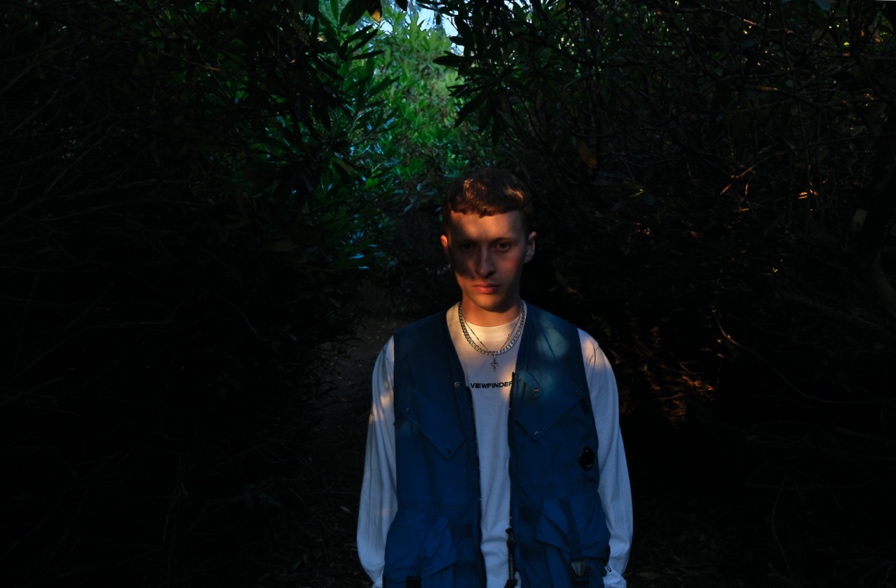 Photo credit: Gregory Gaynor-Kirk“Sam Gellaitry has long been one of the best beatmakers on the scene.” - Billboard“I think [‘Duo’] is one of his best singles, period.” - The Needle Drop“Sam Gellaitry...crafts some of the most unique and exciting bedroom-pop tracks of the year so far.” - PasteSeptember 24, 2021 (Los Angeles, CA) – Scottish electronic producer and singer/songwriter Sam Gellaitry shares a new single, “Gullible” – out now via FFRR/Parlophone Records. Listen to “Gullible” HERE and watch the visualizer HERE. With Sam’s own high-octane vocals and captivating signature production, “Gullible” is a bouncy track destined to lift your mood instantly. The accompanying video was directed and edited by Sam himself. About “Gullible,” Sam says, “Gullible is a song I wrote about surrendering yourself to the vulnerability of falling for someone. Sometimes the velocity can catch you off guard but when the feelings are mutual there is a sense of invincibility that comes after letting your guard down and being open to the journey.”Earlier this year, Sam released his EP IV which introduced a new phase of Sam’s career as he embraced both his Scottish heritage and his unparalleled and unadulterated passion for creativity. IV was a testament to why Sam’s career comes back to why he does it all in the first place. He loves creating and playing around with different colors. It’s like a form of magic: a source of respite, release and happiness. About his music, Sam explains, “I want all my work to paint a joyful image of the process of creation.” With more music to come this year, Sam Gellaitry is set to take over the scene by storm.Sam’s music is a journey through experience, circumstance, and surroundings told through his impressive, synesthesia-informed knowledge of different musical tones. For him, songwriting and producing has always connected to a process of pairing and contrasting different tones – “using the notes to create different sensations – like tension or relief in your head.” In practice, this technique has seen him experiment with high-definition club music, crisp hip hop production, dabs of orchestral instrumentation and more. It signals a new phase of Sam’s career, and an embrace of his unparalleled and unadulterated passion for creativity. ###For more information, contact:Darren Baber | Warner Records | Darren.Baber@warnerrecords.com Patrick Tilley | Pitch Perfect PR | patrick@pitchperfectpr.comFollow Sam Gellaitry:Website | Twitter | Facebook | Instagram | Press Materials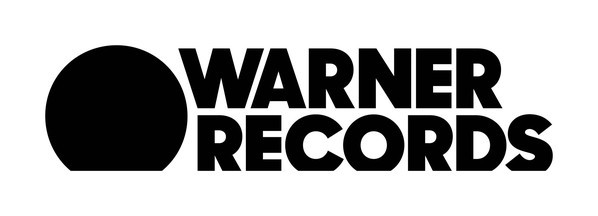 